Matematika 7. třída 20. 4.Zkontrolujte si příklady z minulého týdne: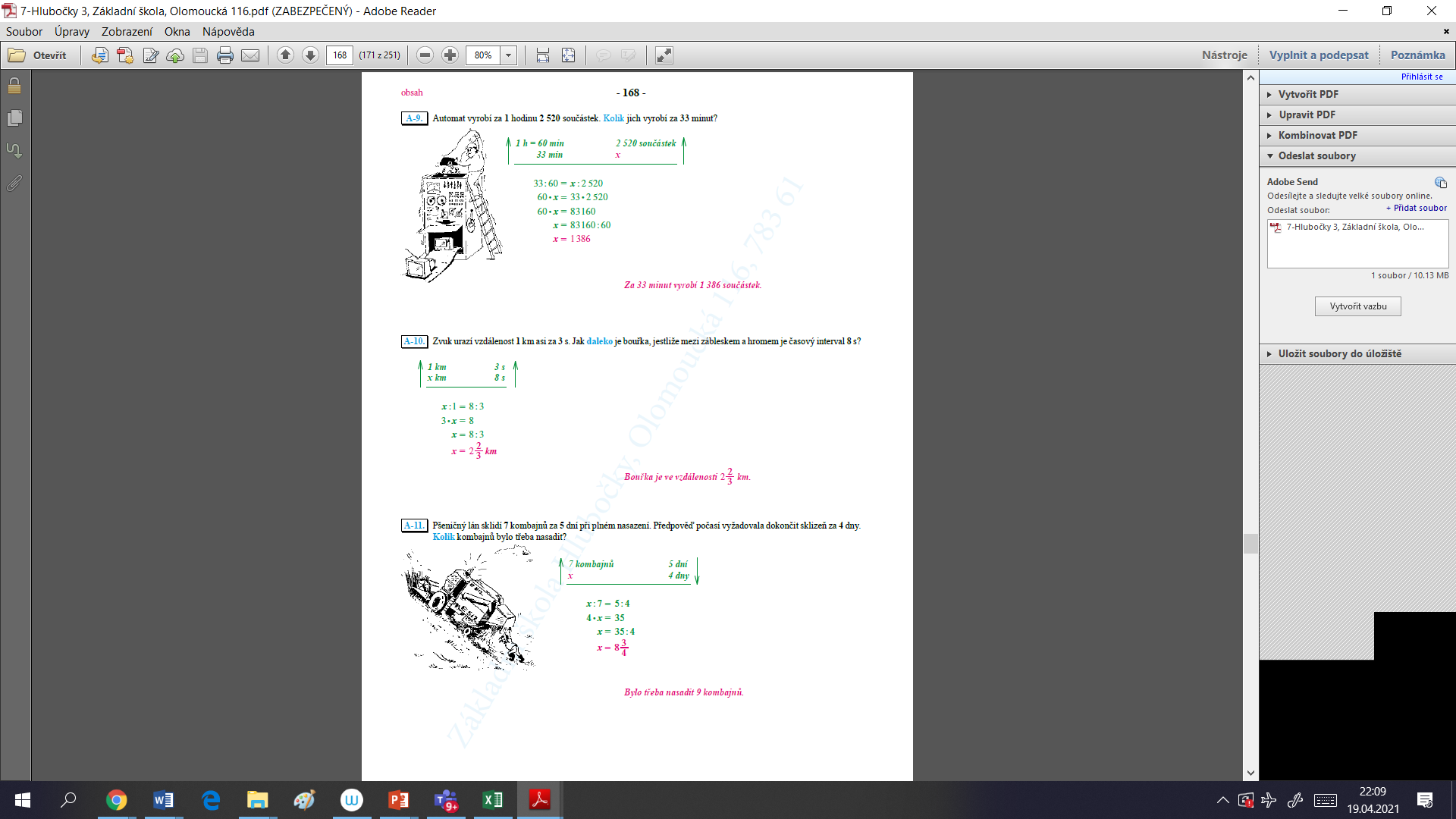 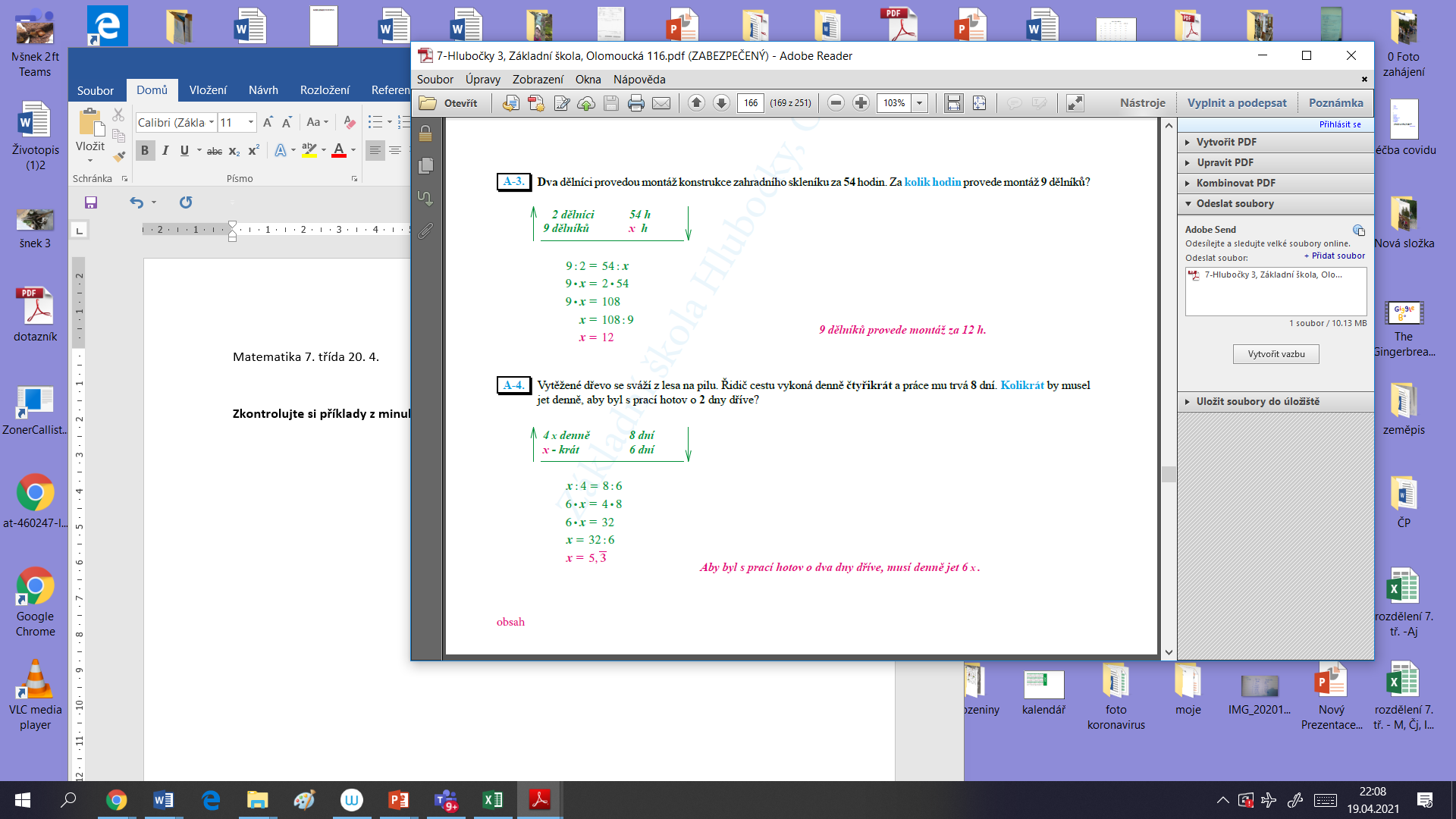 